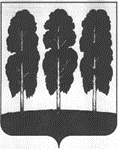 АДМИНИСТРАЦИЯ БЕРЕЗОВСКОГО РАЙОНАХАНТЫ-МАНСИЙСКОГО АВТОНОМНОГО ОКРУГА – ЮГРЫРАСПОРЯЖЕНИЕот  29.12.2021		                                    № 1025-рпгт. БерезовоО рабочей группе по созданию и ведению электронных Книг памяти поселений Березовского районаВо исполнение пп. 3.2.1, 3.2.2. п. 3 протокола заочного заседания Региональной дирекции по подготовке и проведению в Ханты-Мансийском автономном округе – Югре мероприятий, посвященных Победе в Великой Отечественной войне 1941-1945 годов, от 21.12.2021 №4:1.  Утвердить состав рабочей группы по созданию и ведению электронных Книг памяти поселений Березовского района согласно приложению 1 к настоящему распоряжению.2. Участникам рабочей группы обеспечить заполнение сводной формы, содержащей набор актуализированных данных, необходимых для создания электронных Книг памяти поселений Березовского района согласно приложению 2 к настоящему распоряжению.3. Разместить настоящее распоряжение на официальном веб-сайте органов местного самоуправления Березовского района.4. Настоящее распоряжение вступает в силу после его подписания.Глава района                                                                                          П.В. АртеевПриложение 1к распоряжению администрации Березовского районаот 29.12.2021 № 1025-рСоставрабочей группы по созданию и ведению электронных Книг памятипоселений Березовского районаПриложение 2к распоряжению администрации Березовского районаот 29.12.2021 № 1025-р1.Шиповалова Ольга Михайловна-Заведующий архивным отделом администрации Березовского района, председатель рабочей группы 2.3. 4. 5.6.7. 8.9.10.Микрюкова Анастасия АлександровнаВладимирова Наталья ВладимировнаЧалапко Людмила АлексеевнаШевченко Дарина АнатольевнаТимканова Эльзира ВинарисовнаСтаканова Любовь ПавловнаНемкова Светлана НиколаевнаОгарко Вера ИвановнаДавыдова Ольга Викторовна                ------ ---Педагог дополнительного образования муниципального автономного учреждения дополнительного образования «Игримский центр творчества»Библиотекарь Светловской сельской библиотеки – филиала №1 муниципального казенного учреждения «Спортивно-культурный комплекс «Пилигрим»Специалист по воинскому учету администрации сельского поселения СветлыйЭкскурсовод муниципального автономного учреждения «Березовский районный краеведческий музей»Заведующий Приполярной сельской библиотекой – филиала №1 муниципального казенного учреждения «Спортивно-культурный комплекс «Олимп»Методист Саранпаульского краеведческого музея, обособленного структурного подразделения муниципального автономного учреждения «Березовский районный краеведческий музей»Заведующий Сосьвинским этнографическим парком-музеем «Найотыр Маа», отделом Саранпаульского краеведческого музея, обособленного структурного подразделения муниципального автономного учреждения «Березовский районный краеведческий музей»Главный специалист по работе с населением администрации сельского поселения ХулимсунтИнспектор военного учетного стола администрации сельского поселения ХулимсунтСписок участников Великой Отечественной войны Список участников Великой Отечественной войны Список участников Великой Отечественной войны Список участников Великой Отечественной войны Список участников Великой Отечественной войны Список участников Великой Отечественной войны Список участников Великой Отечественной войны Список участников Великой Отечественной войны Список участников Великой Отечественной войны Список участников Великой Отечественной войны Список участников Великой Отечественной войны Список участников Великой Отечественной войны Наименование села (муниципального образования)Наименование села (муниципального образования)Наименование села (муниципального образования)Наименование села (муниципального образования)Наименование села (муниципального образования)Наименование села (муниципального образования)Наименование села (муниципального образования)Наименование села (муниципального образования)Наименование села (муниципального образования)Наименование села (муниципального образования)Наименование села (муниципального образования)Наименование села (муниципального образования)№ п/пФамилия, Имя, ОтчествоДата рожденияМесто рожденияДата призываМесто призываМесто службыЗваниеНаградыСудьбаИсторияНаличие сведений в государственной информационной системе «Интерактивный сервис «Память народа»1234567891011121